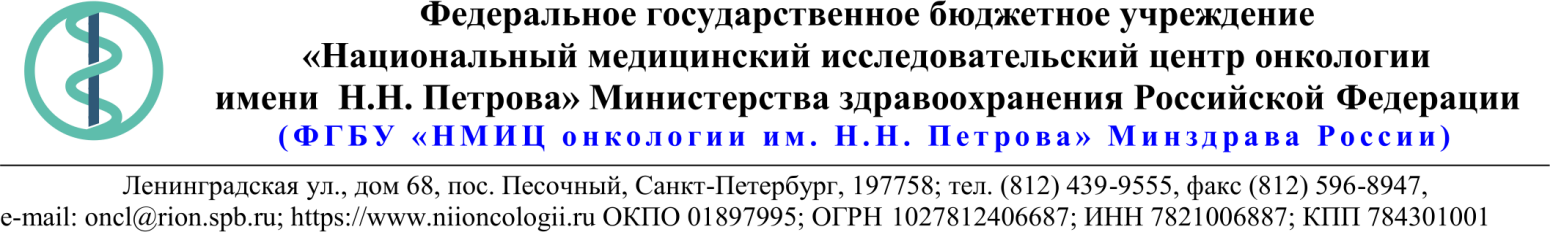 Описание объекта закупки31.01.2020 № 10.8-03/40Ссылка на данный номер обязательна!Запрос о предоставлении ценовой информациидля нужд ФГБУ «НМИЦ онкологии им. Н.Н. Петрова» Минздрава РоссииСтруктура цены (расходы, включенные в цену товара/работы/услуги) должна включать в себя:1)	стоимость товара/работы/услуги; 2)	стоимость упаковки товара;3)	стоимость транспортировки товара от склада поставщика до склада покупателя, включающая в себя все сопутствующие расходы, а также погрузочно-разгрузочные работы;4)	расходы поставщика на уплату таможенных сборов, налоговых и иных обязательных платежей, обязанность по внесению которых установлена российским законодательством;5)  все иные прямые и косвенные накладные расходы поставщика/подрядчика/исполнителя, связанные с поставкой товара/выполнением работ/оказанием услуг и необходимые для надлежащего выполнения обязательств.Сведения о товаре/работе/услуге: содержатся в Приложении.Просим всех заинтересованных лиц представить свои коммерческие предложения (далее - КП) о цене поставки товара/выполнения работы/оказания услуги с использованием прилагаемой формы описания  товара/работы/услуги и направить их по адресу: Санкт-Петербург, пос. Песочный, ул. Ленинградская, д.68, здание административного корпуса, канцелярия.Информируем, что направленные предложения не будут рассматриваться в качестве заявки на участие в закупке и не дают в дальнейшем каких-либо преимуществ для лиц, подавших указанные предложения.Настоящий запрос не является извещением о проведении закупки, офертой или публичной офертой и не влечет возникновения каких-либо обязательств заказчика.Из ответа на запрос должны однозначно определяться цена единицы товара/работы/услуги и общая цена контракта на условиях, указанных в запросе, срок действия предлагаемой цены.КП оформляется на официальном бланке (при наличии), должно содержать реквизиты организации (официальное наименование, ИНН, КПП - обязательно), и должно содержать ссылку на дату и номер запроса о предоставлении ценовой информации. КП должно быть подписано руководителем или иным уполномоченным лицом и заверено печатью (при наличии).КП должно содержать актуальные на момент запроса цены товара (работ, услуг), технические характеристики и прочие данные, в том числе условия поставки и оплаты, полностью соответствующие указанным в запросе о предоставлении ценовой информации;1.Наименование ЗаказчикаФГБУ «НМИЦ онкологии им. Н.Н. Петрова» Минздрава России2.Наименование объекта закупкиПоставка расходных материалов для аппаратов ЭКГ3.Коды ОКПД2 / КТРУУказаны в пункте 184.Место исполнения обязательств (адрес поставки, оказания услуг, выполнения работ)Санкт-Петербург, п. Песочный, ул. Ленинградская, д.685.АвансированиеНе предусмотрено6.Срок действия договора31.07.20207.Установление сроков исполнения обязательств контрагентомУстановление сроков исполнения обязательств контрагентом7.1Срок начала исполнения обязательств контрагентом:С момента заключения контракта7.2Предельный срок исполнения обязательств контрагентом по контракту30.06.20207.3Периодичность выполнения работ, оказания услуг либо количество партий поставляемого товаров: (обязательства контрагента)В течение 10 (десяти) рабочих дней с момента подписания Контракта.Количество партий 1 (Одна).8.ОплатаВ течение 30 (тридцати) календарных дней с момента подписания Покупателем универсального передаточного документа (УПД).При заключении Контракта с субъектами малого предпринимательства (СМП) - в течение 15 (пятнадцати) рабочих дней.9.Документы, которые должны быть представлены поставщиком (подрядчиком, исполнителем) вместе с товаром (результатом выполненной работы, оказанной услуги)Документы, подтверждающие качество товара (сертификаты соответствия, регистрационные удостоверения)10.Специальное право, которое должно быть у участника закупки и (или) поставщика (подрядчика, исполнителя) (наличие лицензии, членство в саморегулируемой организации и т.п.)                                нет11.Дополнительные требования к участникам закупки (при наличии таких требований) и обоснование этих требованийнет12.Срок действия гарантии качества товара (работы, услуги) после приемки Заказчиком12 месяцев с момента приемки товара13.Размер обеспечения гарантийных обязательств (до 10% НМЦК)нет14.Предоставляемые участникам закупки преимущества в соответствии со статьями 28 и 29 Закона № 44-ФЗнет15.Применяемые запреты, ограничения допуска, условия допуска (преференции) иностранных товаровПриказ Минфина России от 04.06.2018 N 126н(ред. от 14.10.2019)"Об условиях допуска товаров, происходящих из иностранного государства или группы иностранных государств, для целей осуществления закупок товаров для обеспечения государственных и муниципальных нужд"16.Страна происхождения (указывается участником в заявке, коммерческом предложении)Указывать в пункте 1817.Количество и Единица измерения объекта закупкиУказаны в пункте 18№Наименование товараТехнические характеристикиЕд. изм.Кол-воКод ОКПД2/  КТРУСтрана происхожденияЦена заед. с НДС (руб)Сумма с НДС (руб)1Лента тепловая регистрационная для аппаратов ЭКГFUKUDA CARDIMAX FX-7302Тип: бумага, покрытая термическим составом, для аппаратов FUKUDA CARDIMAX FX-7302.Бумага свернута в рулон, на внутренней стороне рулона нанесена сплошная стандартная диаграммная сетка.Размер: 145мм (ширина)* 30м (длина намотки)*18 мм (внутренний диаметр втулки).Рул.30017.12.14.1412Лента тепловая регистрационная для аппаратов ЭКГ FUKUDA CARDIMAXFX-7202(OP-222-FE)Тип: Бумага, покрытая термическим составом, для аппаратов FUKUDA CARDIMAX FX-7202.Листы бумаги сложены Z-образно.Стандартная диаграммная сетка.Размер: 110 мм (ширина)*140 мм (длина сложения).В одной пачке: 145 листов.Шт.20017.12.14.1413Лента тепловая регистрационная для аппаратов ЭКГ FCP – 7101Тип: Бумага, покрытая термическим составом, для аппаратов ЭКГ  FCP – 7101. Бумага свернута в рулон.Сплошная стандартная диаграммная сетка. Размер: 63мм (ширина)* 30м (длина намотки) *18 мм (внутренний диаметр втулки).Рул.3617.12.14.1414Лента тепловая регистрационная для аппаратов ЭКГАЛЬТОН-03 Тип: Бумага, покрытая термическим составом, для аппаратов ЭКГ Альтон-03.Бумага свернута в рулон.Сплошная стандартная диаграммная сетка. Размер: 110мм (ширина) * 30м (длина намотки) *12 мм.Рул.1617.12.14.141